Об утверждении Положения об организации платных услуг Муниципального бюджетного учреждения Межпоселенческий культурно-досуговый центр муниципального района Пестравский Самарской области 	В соответствии с Гражданским кодексом РФ, Федерального закона от 06.10.2003 г. № 131-ФЗ «Об общих принципах организации местного самоуправления в Российской Федерации», Федерального закона от 12.01.1996 г. № 7-ФЗ «О некоммерческих организациях», Федерального закона от 27.07.2010 г. № 210-ФЗ «Об организации предоставления государственных и муниципальных услуг», Основами законодательства  РФ о культуре от 09.10.1992 г. № 3612-1. Законом РФ от 07.02.1992 г. № 2300-1 «О защите прав потребителей», Уставом Муниципального бюджетного учреждения Межпоселенческий культурно-досуговый центр муниципального района Пестравский Самарской области, руководствуясь статьями 41,43 Устава муниципального района Пестравский Самарской области  ПОСТАНОВЛЯЕТ:		1. Утвердить прилагаемое Положение об организации платных услуг Муниципального бюджетного учреждения Межпоселенческий культурно-досуговый центр муниципального района Пестравский Самарской области.	2. Опубликовать данное Постановление в районной газете «Степь» и разместить на официальном Интернет-сайте муниципального района Пестравский Самарской области.	3. Контроль за выполнением настоящего распоряжения возложить на  заместителя Главы муниципального района Пестравский по социальным вопросам Прокудину О.Н. Глава муниципального района                                Пестравский                                                                                   А.П.ЛюбаевЛарькина 21208    ЛИСТ СОГЛАСОВАНИЯ К постановлению администрации муниципального района ПестравскийОб утверждении Положения о предоставлении платных услугфизическим и юридическим лицам Муниципальным бюджетнымучреждением Межпоселенческий культурно-досуговый центрмуниципальный район Пестравский Самарской областиПриложение к постановлению администрациимуниципального района Пестравский от ___________________№_________СМЕТАРасходов на районное мероприятие, посвященное Дню РоссииАДМИНИСТРАЦИЯ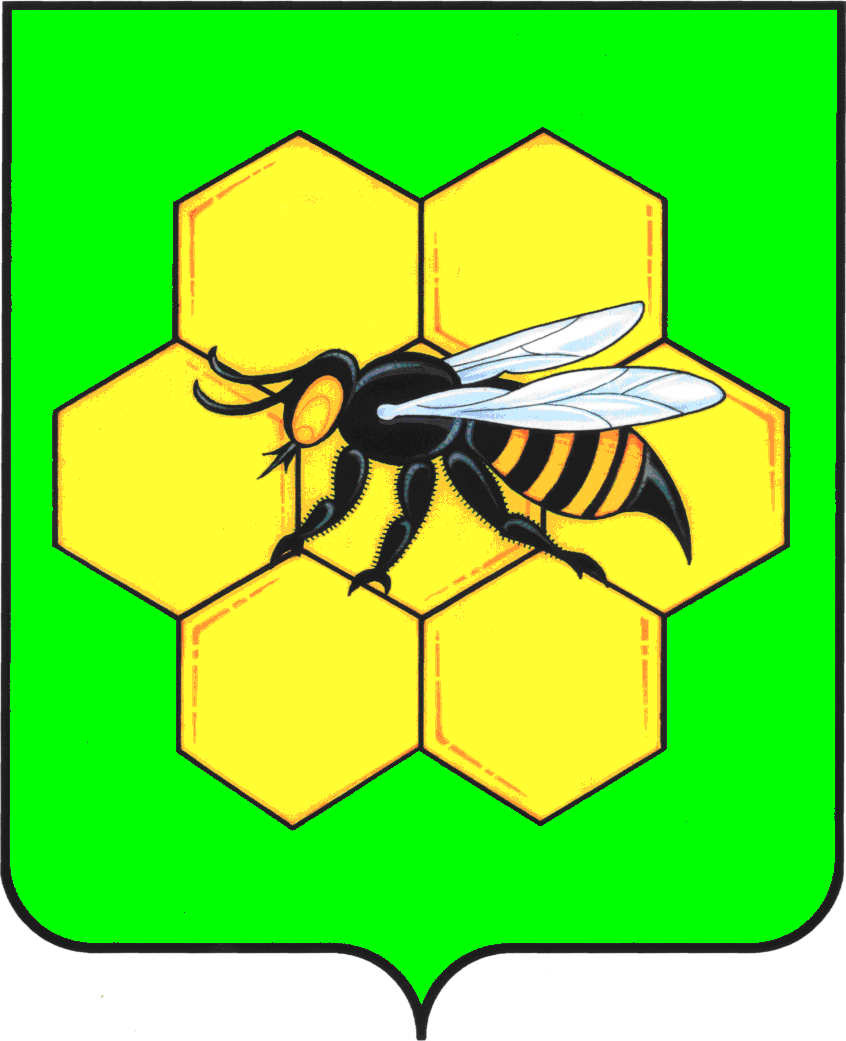 МУНИЦИПАЛЬНОГО РАЙОНА ПЕСТРАВСКИЙСАМАРСКОЙ ОБЛАСТИПОСТАНОВЛЕНИЕ_______________________№___________ДолжностьДата поступления документаРосписьФ.И.О.Заместитель Главы муниципального района Пестравский по социальным вопросамПрокудина О.Н.Заместитель Главы по экономике,  инвестициям и потребительскому рынку Кузнецова Н.П.ЮрисконсультВласова В.А.№п/пНаименованиеСумма1.Выступление приглашенных артистов г.Самара60 000 руб.2.Цветы для награжденных:16 букетов Х 500 руб.8 000 руб.3.Воздушные шары для оформления сцены и интерактивных площадок:800 шт. Х 16 руб. = 12 800 руб.;300 шт. Х 10 руб. = 3 000 руб.15 800 руб.4.Оформление сцены:листы  ДВП 17 шт. Х 300 руб. = 5 100 руб.;краска 10 шт. Х 100 руб. = 1 000 руб.;бруски 10 шт. Х 150 руб. = 1 500 руб.;саморезы 200 руб.;кисти 100 руб.;краска 1 ведро 580 руб.8 480 руб.5.Ковролин для мини-футбола на спортивную площадку «травка»150 кв.м Х 250 руб. 37 500 руб.6.Ткань для оформления корта мини-футбола символикой ЧМ по футболу 2018 г.:60 м. Х 70 руб. 4 200 руб.7. Призы для детской интерактивной площадки:100 шт. Х 50 руб.5 000 руб.8.Призы для спортивной интерактивной площадки:Кубки 3 шт. Х 500 руб. = 1 500 руб.;Призы детям, участникам спортивных мероприятий 50 шт. Х 50 руб. = 2 500 руб.4 000 руб.9. Благодарственные письма для награждения участников интерактивных площадок всех поселений (декоративно-прикладное творчество):50 шт. Х 10 руб.500 руб.Итого: